   VED BRAND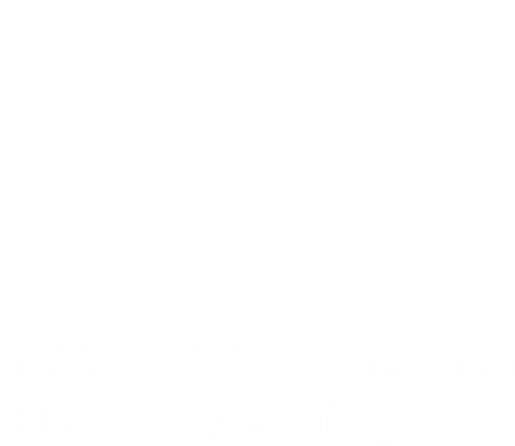 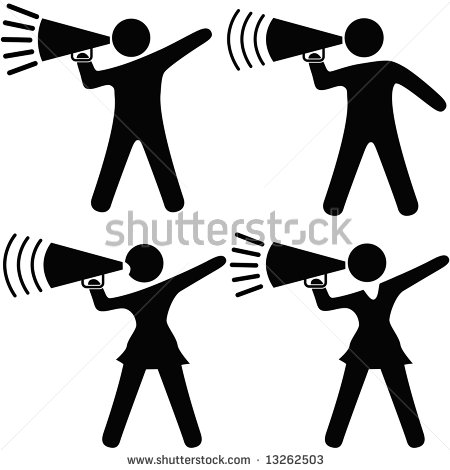 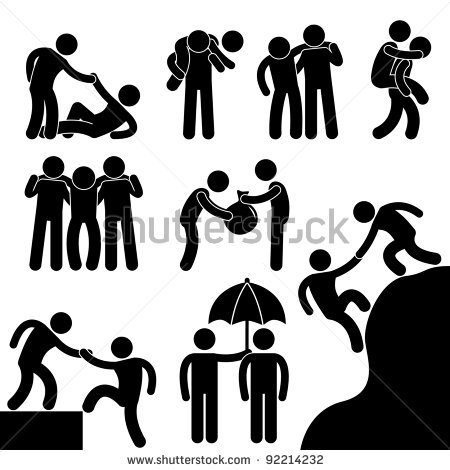 RED Red mennesker i fare. Forlad lokalet og luk døren efter dig.ALARMÉR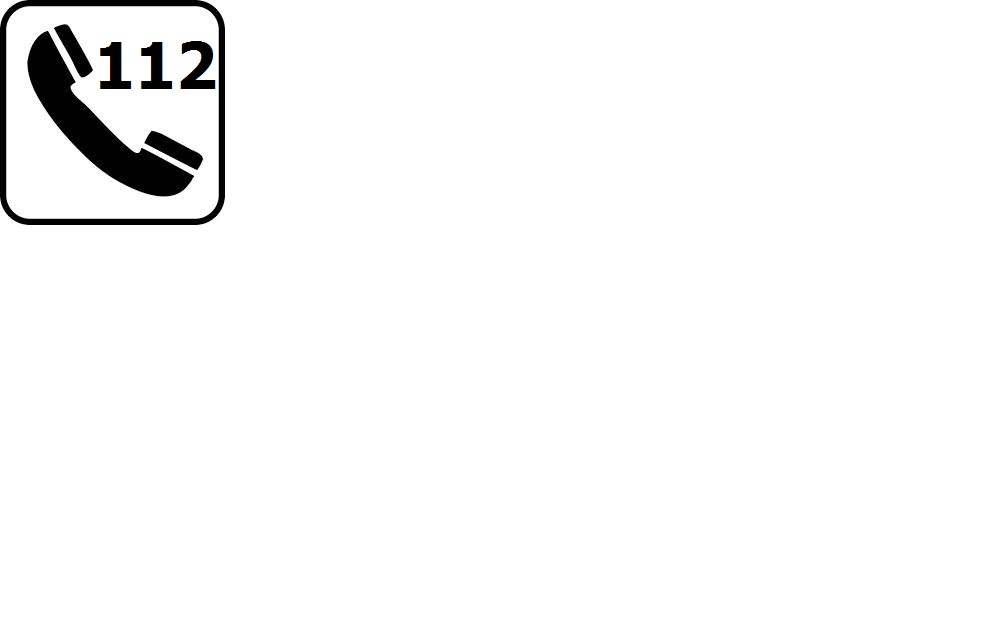 Ring 1-1-2, fortæl hvad der er sket.Gadenavn NrPostnummer By1 person sendes ud for at tage imod brandbilerne.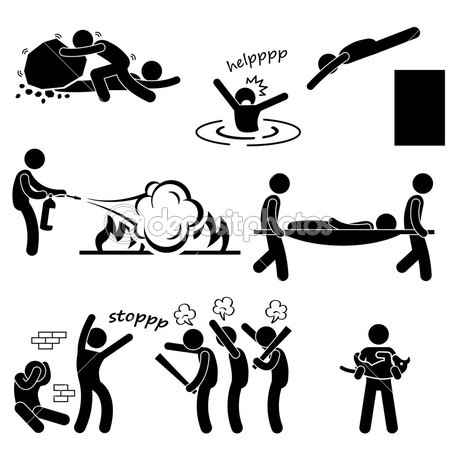 SLUKSluk branden med brandslukker, hvis det er forsvarligt og muligt.BEGRÆNS 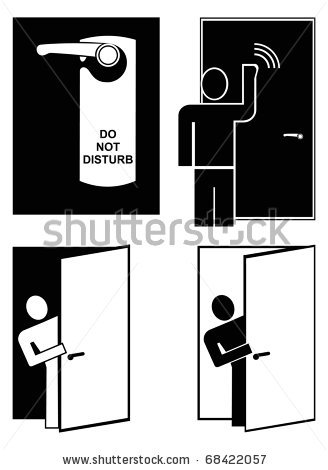 Luk døre og vinduer, det begrænser brand- og røgspredning.  Hvis det brænder i en anden del af bygningen, så bliv i din egen lejlighed indtil beredskabet giver besked om at forlade din lejlighed. Det kan forsinke slukningsarbejdet hvis folk går ud på trappen. I HVERDAGEN:Røgalarmer redder liv! Tjek ofte din røgalarm!Trappen og mellemgangen skal være fri! Din vej ud – Vores vej ind!Forlad aldrig levende lys eller madlavningen!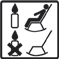 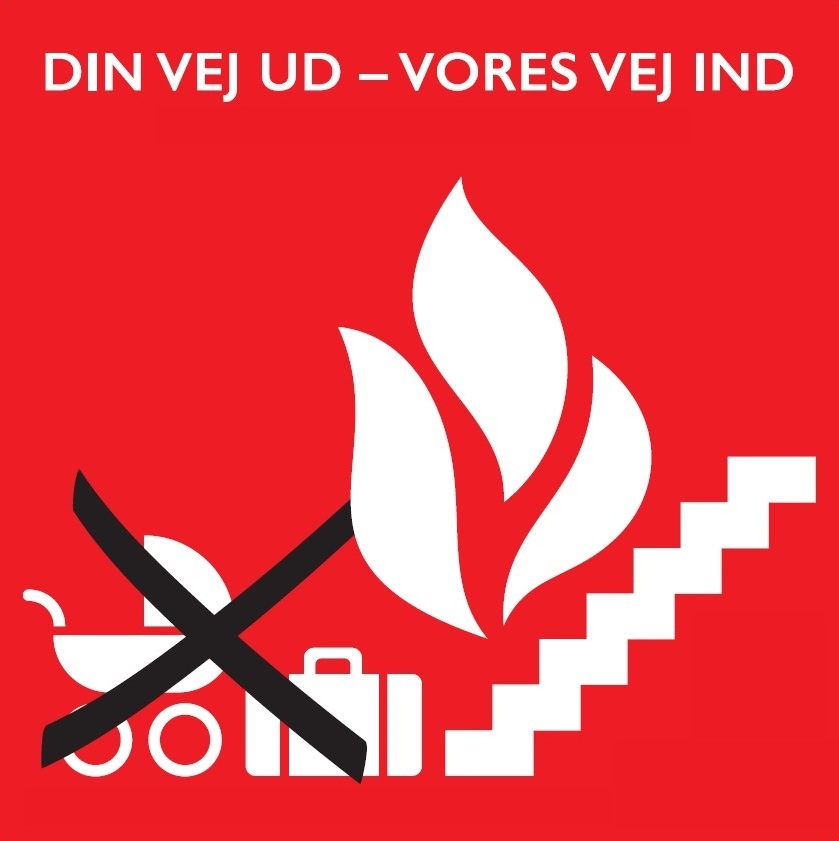 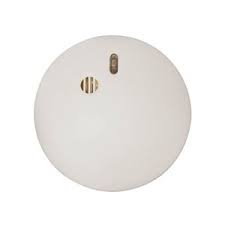 